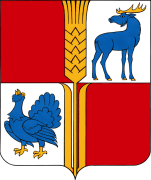 СОБРАНИЕ  ПРЕДСТАВИТЕЛЕЙМУНИЦИПАЛЬНОГО  РАЙОНА  ИСАКЛИНСКИЙСАМАРСКОЙ  ОБЛАСТИшестого созыва                                                                      РЕШЕНИЕ №   155       		                                                                                                            от 25.05.2022 г.                                              «Об избрании высшего выборного должностного лица муниципального района Исаклинский  -  Главы муниципального района Исаклинский Самарской области»В соответствии с Федеральным законом от 06.10.2003 года № 131-ФЗ «Об общих принципах организации местного самоуправления в Российской Федерации»,  Положением о проведении конкурса по отбору кандидатур на должность Главы муниципального района Исаклинский Самарской области, утвержденным решением Собрания представителей муниципального района Исаклинский Самарской области от 20.02.2017 г. № 105, рассмотрев предложенные конкурсной комиссией кандидатуры  на должность Главы муниципального района Исаклинский Самарской области, по результатам конкурса, руководствуясь Уставом муниципального района Исаклинский Самарской области,  Собрание  представителей  муниципального района Исаклинский Самарской области  РЕШИЛО:1. Избрать высшим выборным должностным лицом муниципального района  Исаклинский – Главой  муниципального района Исаклинский  Самарской области сроком на пять лет Ятманкина Валерия Дмитриевича.2. Опубликовать настоящее решение в газете «Исаклинские вести». 3. Настоящее решение вступает в силу с момента его принятия.Председатель Собрания представителеймуниципального района Исаклинский                                      В.П. Смирнов